Mobile/Whats app  Dubai  Indian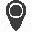 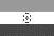 Linguistic SkillsEnglish / Chinese Mandarin Indian Multi Languages ExpertDriving LicenceValid – UAE and ChinaEducationBachelor’s Degree- UAE Embassy and Consulate AttestedIT and Accounting SkillsMS Office tools, MS Word, MS Excel Power Point ,Outlook , Fox mail Software - ERP/SAP , Net Suite and Odoo PlatformsProfessional ExperienceProcurement - Sales Key Account Sourcing - Quality Control Logistics and Trading / Import Export Business OperationsWorked SectorsLarge chain stores from EU/SA/Middle East. Procurement and quality control support Retail , Hyper Market, FMCG Construction , Consumer Item Sourcing , Small Domestic Appliances , Fashion , Clothing Garments .Worked CountriesHong Kong . China . Qatar . UAEShajudeen 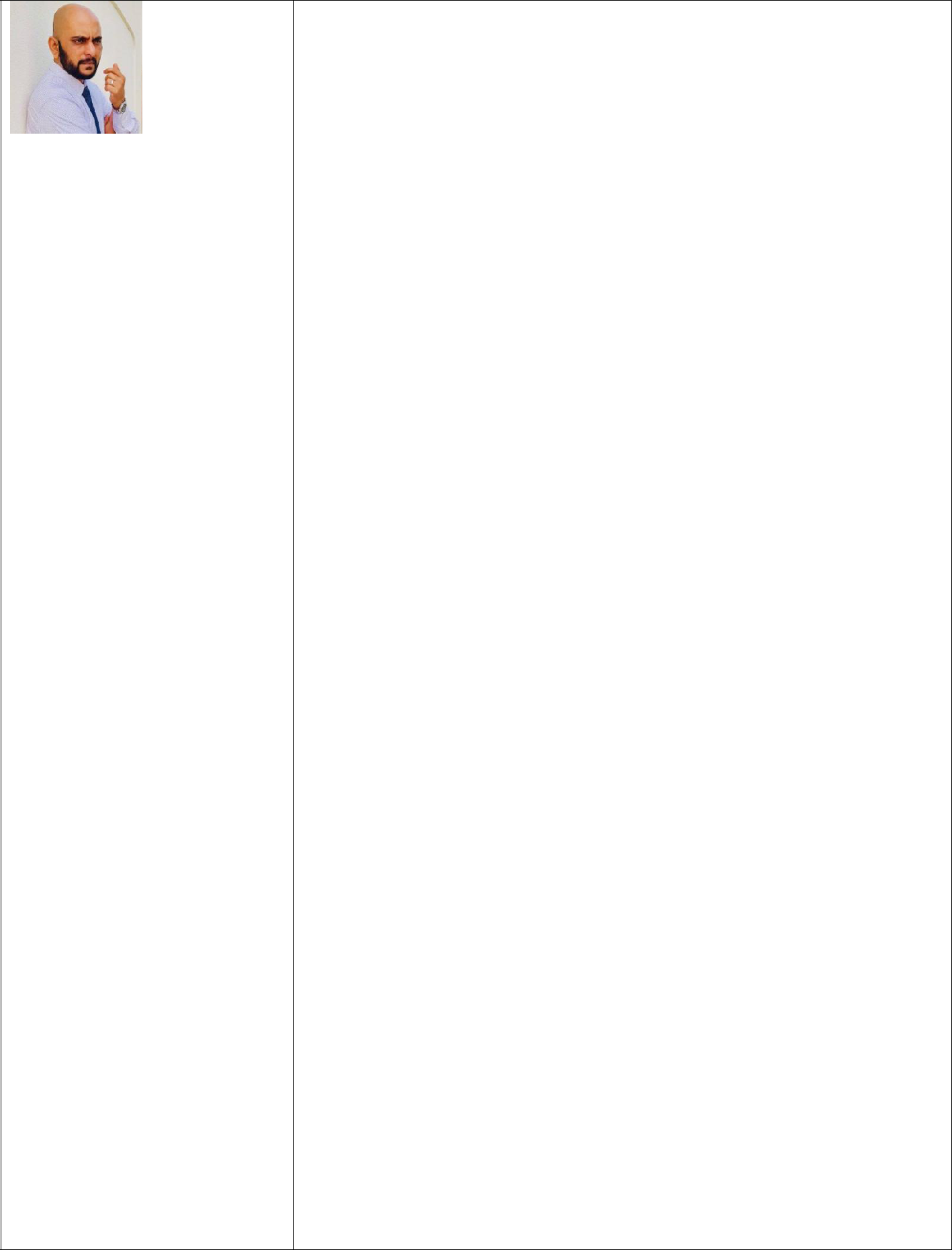 Procurement - Sales Key Account - Sourcing - Quality Control - Logistics Trading Import and Export OperationsWorking Experience1.Trading Manager, China, 2009 -2013 Company : Caesar Industries Ltd, Hong Kong(Garments and consumer products exporter from China to major chain stores in USA/SA /EU and Middle East)Department  : TradingCareer HighlightsAn excellent communicator in English / Chinese Mandarin and Indian Multi Languages expertExperience in handling all payment terms. LC/TT/DP/DA/FOB/CIF etc..IT skills in ERP,SAP, MS Office tools and data analyzing using excel sheetExpert in sourcing, Procurement ,make BDA’s and contracts negotiationSourcing , Quality control , Logistics and all Trading Business OperationsGenerating and seeking potential new opportunities to improve profitsCreate business strategies and policies benefit for the organizationProven leadership skills with experience in handling diverse tasksPage 1 of 3Experience SummaryProcurement ExperienceImplement purchase plans, price negotiations, purchase order creation, order tracking and price dispute resolutions,Selecting vendors and establishing payment terms, negotiating of purchase promotions, contracts and BDA’sFind quality products and services at the acceptable price that meet organization standardsOversee all inventory purchases and identifying areas of potential savingsCreate forecast of demand to be prepared for upcoming requirementsMonitor delivery orders to ensure supply is met on scheduled timeTaking availability, cost, manufacturing process and lead times into considerationReview overstock products and take action to limit purchase plansCheck stock holding days and co-ordinate with inventory and sales teamAnalyzing and interpreting trends to facilitate planningSales and Key Account ExperienceSet up clear team goals, tasks and set deadlinesManaging and assigning sales target to team members to align with business goalsUnderstand customers business module, technology,market requirements and appropriately match solutions to meet customer needsFixing targets for the entire team by studying the client requirementsAnalyzing sales figures and forecasting future sales volume to maximize profits to the companyMeeting with clients and trading offices for the approval of product rangesProvide competitive offers as per request from the trading agents and key accountsSecure orders and manage the interface with sales team and work closely to achieve the targetsExecute complete sales cycle from generating sales leads, co ordinating sales activities and manage required resources for solution and developmentSourcing and Quality Control ExperienceHandled sensible and most competitive sourcing of the product lines which demands the marketProcessing complaints, comments and feedback while working to resolve issuesMaintaining market awareness and performing competitor analysis, and introducing new and innovative products to maintain a competitive advantageFactory Audit, Sourcing right vendors based on customers market standard & clients requirementProduct certificate standards follow up base on market requirementsKeep business relationship with all leading A& B class suppliers and tradersConduct weekly inspection programs (WIP) for QC’s. Such as Inline/Final/Quality inspectionsNew projects follow up with manufactures and merchandising design teamMonitor weekly / monthly shipments inspection schedule and third-party inspection bookingsPage 2 of 3Monitor AQL standards and co ordinate third party inspection bookingsSettle dispute of claims ad warranty between suppliers and clientsLogistics ExperienceProcessing orders, organizing dispatch and delivery of goodsNegotiate weekly freights and yearly contracts 20/40/GP/HQ and break bulkManage and co ordinate with the team members of receiving and inventory departmentDirecting, optimizing and co ordinate full order cycle, Outbound and inbound shipment handlingEnsuring goods are stored safely, maintaining health and safety standard’sKeeping accurate records, Managing time sheetsCo-ordinate with supplier outlets make sure goods reach safe and targeted time limitIdentify work flow up on monthly import / export targets and work with Sales , Operation, Sourcing, Merchandise, shipping and quality control teamConducting quality inspections through the quality control team and arrange FCL, LCL, Break Bulk shipmentsFollow up with vendors on regular basis and controlling shipment deliveriesGoods arrival status and ETD monitor to arrange payments deposits from both parties, client and supplier, make sure documents submitted and update on timeManage banking related operations , different payment terms LC, TT, DP, CIF, FOB and all kind of documentationsMonitor goods shipment safety and insurance coverage'sEmail: shajudeen-397028@gulfjobseeker.com I am available for an interview online through this Zoom Link https://zoom.us/j/4532401292?pwd=SUlYVEdSeEpGaWN6ZndUaGEzK0FjUT09ReferencesProvide up on requestKind RegardsShajudeenPage 3 of 3Designation: Key Account ManagerCompany: A leading SDA Trader in Europe(Small domestic Appliances)Department: Sales and Procurement Department -DubaiYear: From April -2019- Present2.: Procurement Executive -Overseas and localDesignation: Procurement Executive -Overseas and localCompany: Safari Mall-Doha-Qatar – A leading Retail Hyper Market(Chain stores in middle east )Department: Purchase Department –Doha (Life style Division)Year: 2017 – 20193.: Manager-(Key Account . Sales. Procurement )Designation: Manager-(Key Account . Sales. Procurement )Company: Dingyu International Ltd, Shanghai- Trading company in China(Deals with construction products )Department: TradingYear: 2013 – 20174.: Sourcing and Procurement Executive -2005 - 2009Designation: Sourcing and Procurement Executive -2005 - 2009Year: 2005 – 20135.: Sales Co-Ordinator, 2002 - 2003Designation: Sales Co-Ordinator, 2002 - 2003Company: Juma Al Majid Group of Companies, Dubai Gulfco LLC( A leading FMCG distributor in UAE )Department: DistributionYear: 2002 – 2005